1)Skříňky z laminované dřevotřísky tloušťky 18 mm, v odstínu bříza, ukončené ABS hranou, pohledová záda - možnost umístění do prostoru.


• materiál z laminované dřevotřísky odstínu bříza, ukončené ABS hranou 

• rozm. 89.1 x 41.5 x 87,1 cm 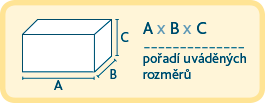 Počet: 20 kusů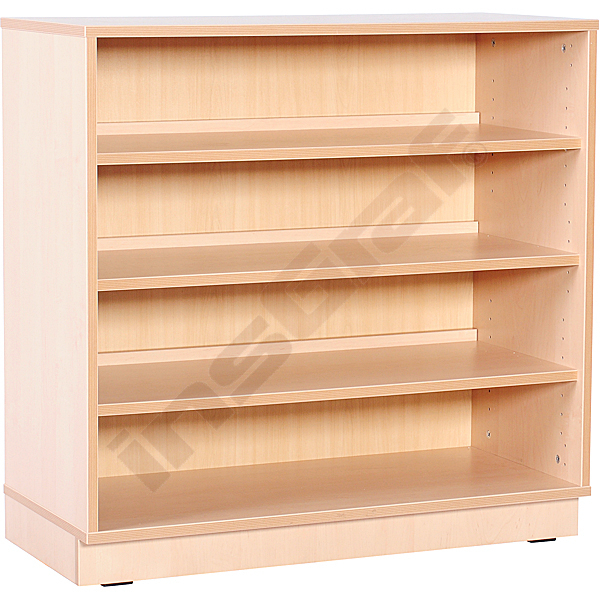 2)Dvířka k policovým skříňkám. 1 pár • rozm. 42 x 74,9 cmBarvy vyberme dle nabídky.



 • materiál z barevné laminované dřevotřísky tloušťky 18 mm • rozm. 42 x 74,9 cm 1 párPočet: 20 párů viz k bodu 1)3)Nástavce ke skříňkám bod 1) 
Nástavec je nutno upevnit ke stěně (montážní sada součásti balení). Materiál z laminované dřevotřísky tloušťky 18 mm, odstínu bříza, ukončené ABS hranou.

• rozm. 89,1 cm x 41,5 cm x 115,9 cm 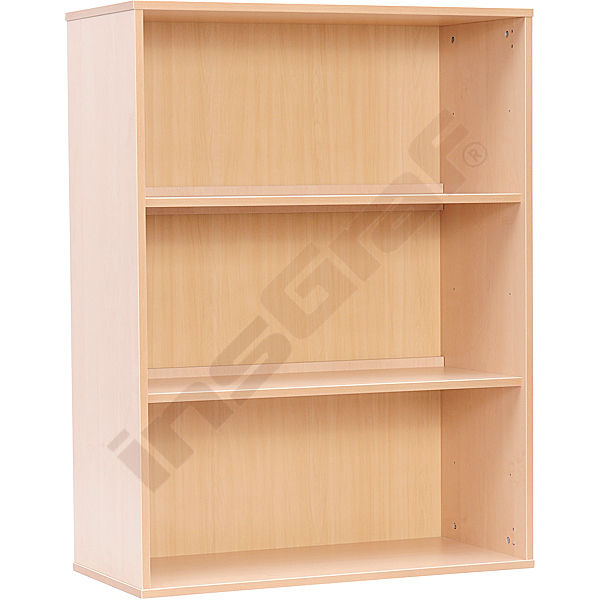 Počet: 20 kusů4) Dvířka k nástavcům. Panty umožňují otevření skříněk až do 180 st.• rozm. 42 x 113,5 m 1 pár
Barvy vybereme dle nabídky.


Materiál z barevné laminované dřevotřísky tloušťky 18 mm.Počet:7 párů viz k bodu 3)